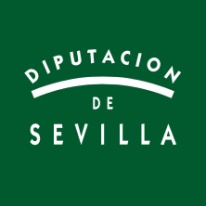 ANEXO IISOLICITUD DE ADHESIÓN PROGRAMA DE APOYO A LA CONTRATACIÓN LABORAL 2016	Este Ayuntamiento está interesado en adherirse al Programa de Apoyo a la Contratación Laboral de la Diputación Provincial de Sevilla 2016-2017 y para ello SOLICITA la siguiente financiación:  SR. PRESIDENTE. EXCMA. DIPUTACIÓN PROVINCIAL DE SEVILLA Avda. Menéndez y Pelayo, 32 SEVILLA 41071DATOS DE LA ENTIDAD LOCAL SOLICITANTEDATOS DE LA ENTIDAD LOCAL SOLICITANTEMUNICIPIO:      MUNICIPIO:      DOMICILIO:      C.P.:      PERSONA CONTACTO:      PERSONA CONTACTO:      TFNO.:      TFNO. MÓVIL:      CORREO ELECTRÓNICO:      CORREO ELECTRÓNICO:      DATOS DE POBLACIÓN DEL MUNICIPIOPOBLACIÓN TOTAL DEL MUNICIPIO (Padrón 01/01/2015 INE) :      POBLACIÓN DEMANDANTE DE EMPLEO NO OCUPADA :      PROTECCIÓN DE DATOS. En cumplimiento con lo establecido en la Ley Orgánica 15/1999, de 13 de diciembre, de Protección de Datos de Carácter Personal, le informamos que los datos de carácter personal, que pudieran constar en este formulario o en la documentación que, en su caso, adjunte se incluirán en un fichero, para su tratamiento y la resolución del procedimiento. El responsable del fichero es el Área de Cohesión Social e Igualdad de la Diputación de Sevilla con sede principal en la calle Menéndez y Pelayo 32, 41071 Sevilla. Puede ejercitar los derechos de oposición, acceso, rectificación y cancelación dirigiendo un escrito al Área de Cohesión Social e Igualdad en la dirección indicada.